   台北市不動產仲介經紀商業同業公會 函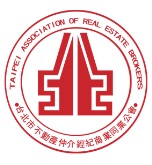                                                 公會地址：110台北市信義區基隆路1段111號8F-1                                                公會網址：http://www.taipeihouse.org.tw/                                                電子郵址：taipei.house@msa.hinet.net                                                聯絡電話：2766-0022傳真：2760-2255         受文者：各會員公司 發文日期：中華民國111年4月19日發文字號：北市房仲立字第111049號速別：普通件密等及解密條件或保密期限：附件： 主旨:地政局來函有關檢送台灣電力股份有限公司提供之電費單據新增欄位及查詢電費多元管道之宣導資料，轉發會員公司，請 查照。說明：依據臺北市政府地政局111年4月15日北市地權字第1110113542號函轉內政部111年4月11日台內地字第1110271850號函辦理。臺北市政府地政局函文與宣傳資料詳如附件。正本：各會員公司副本：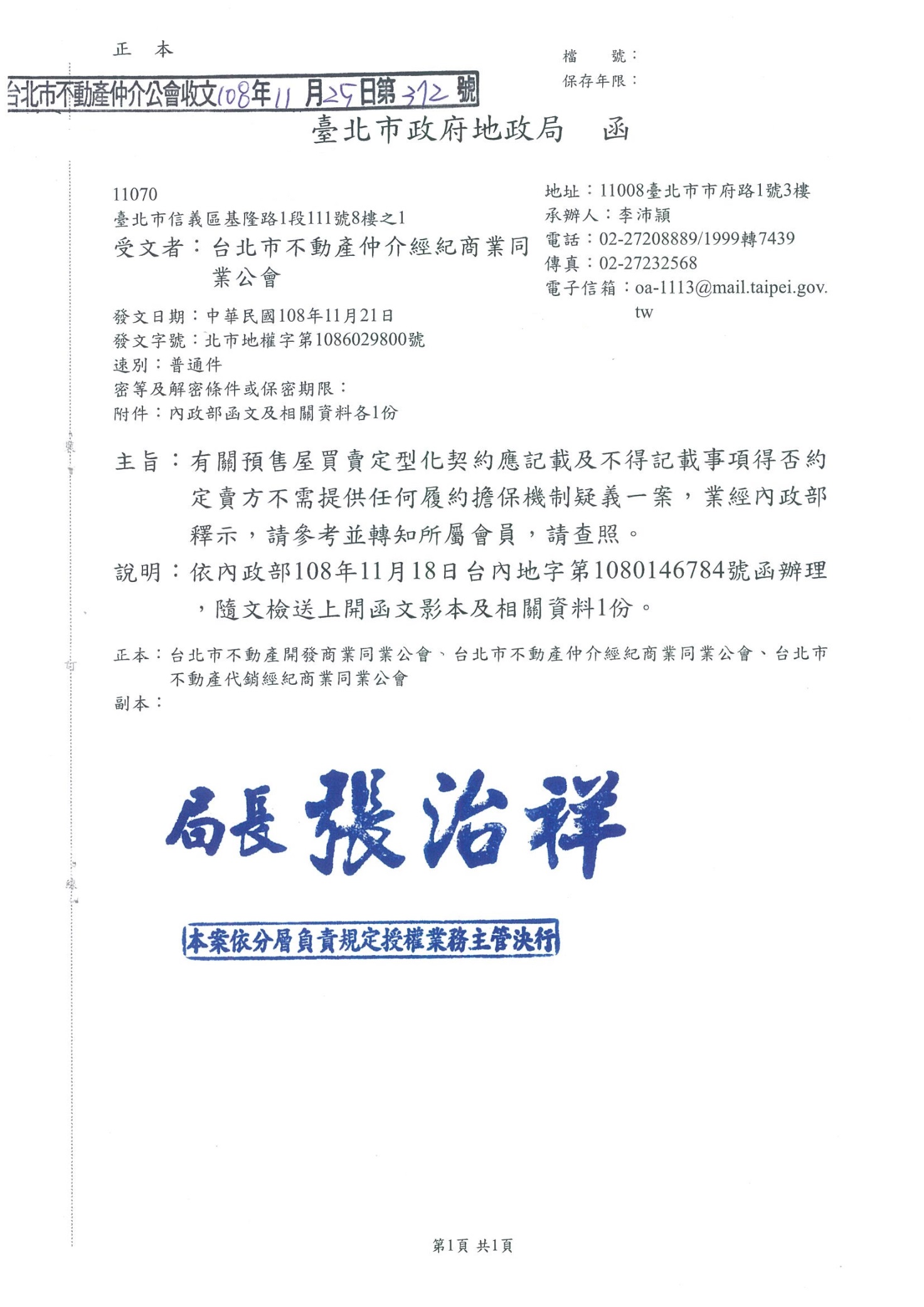 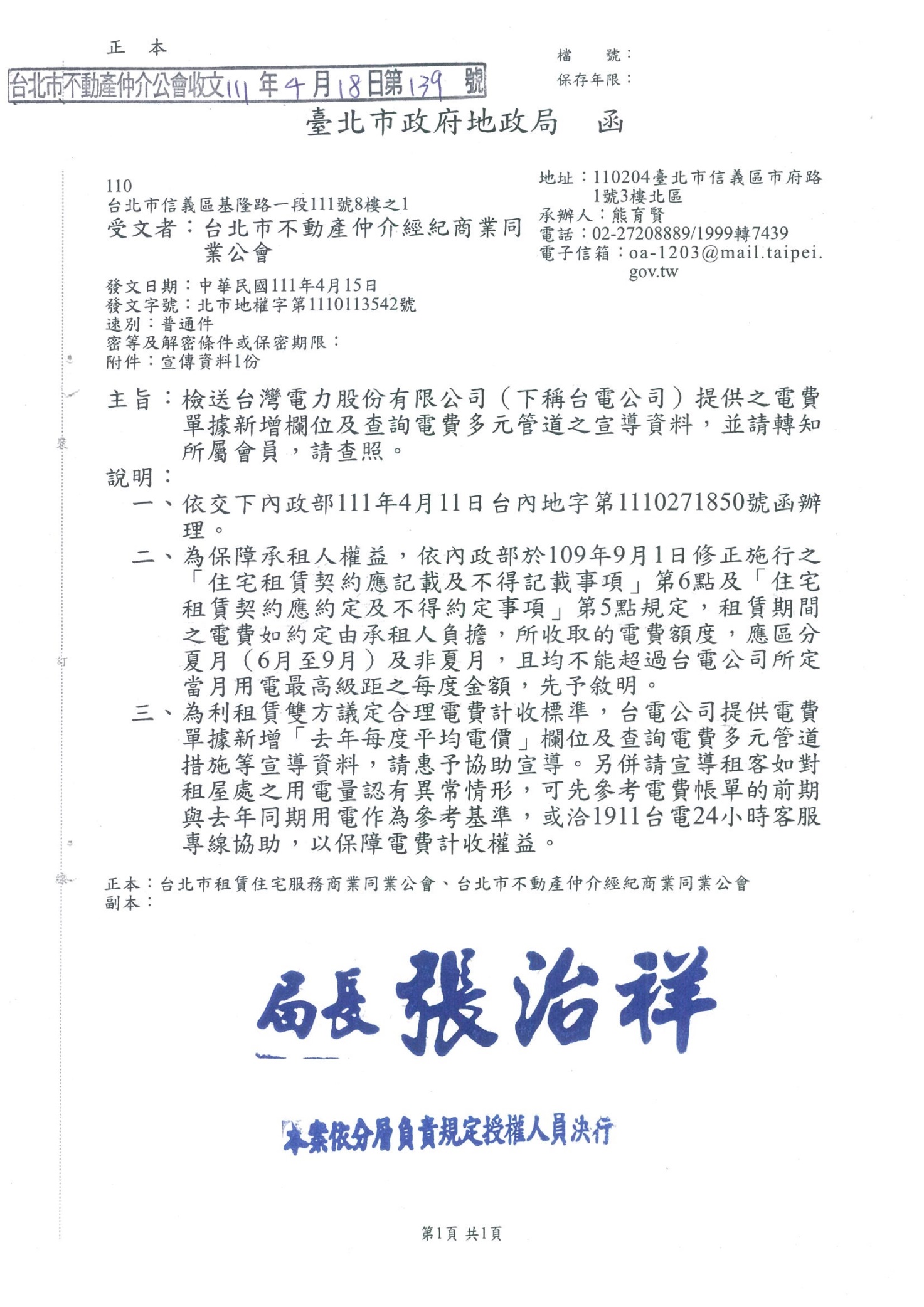 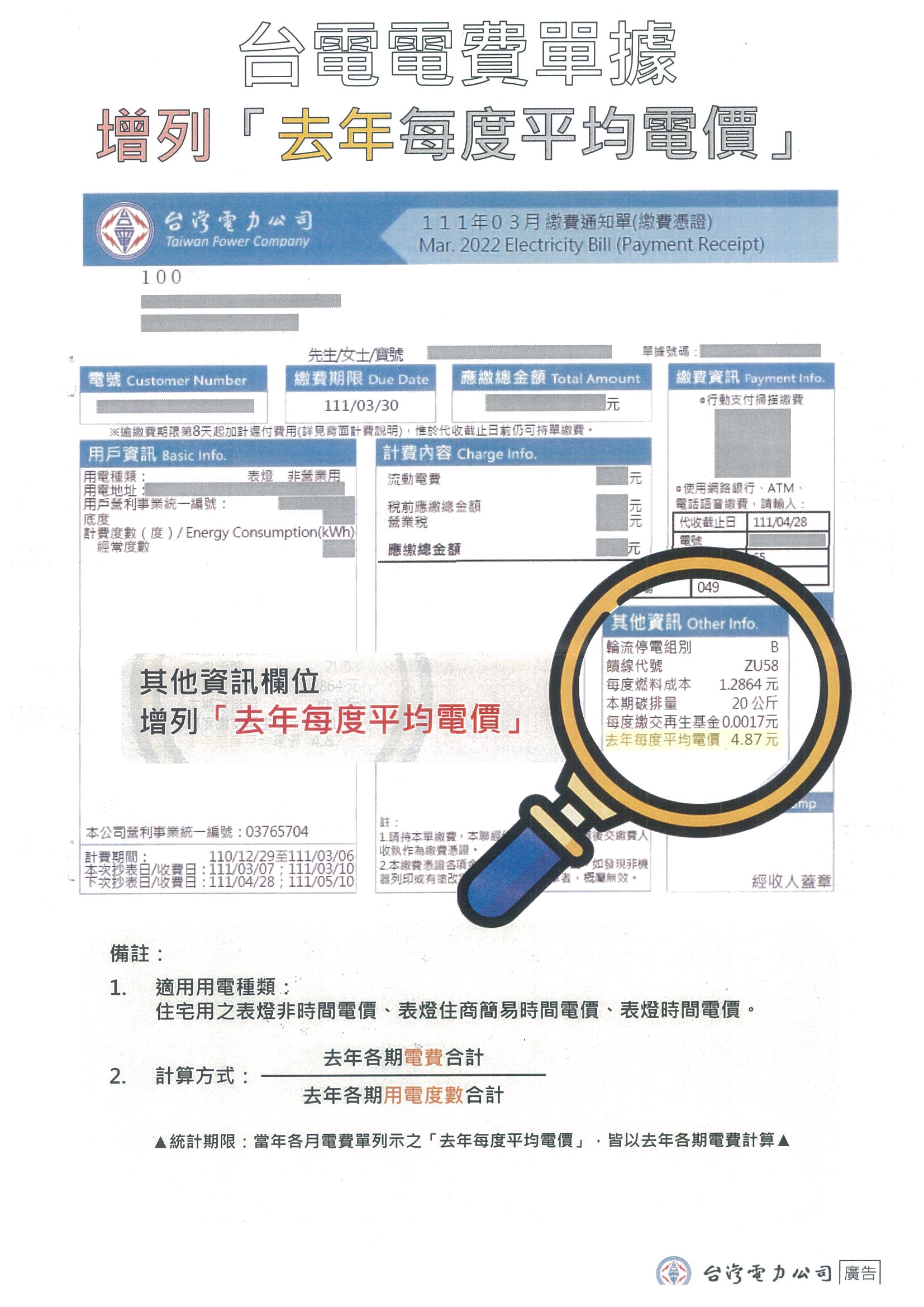 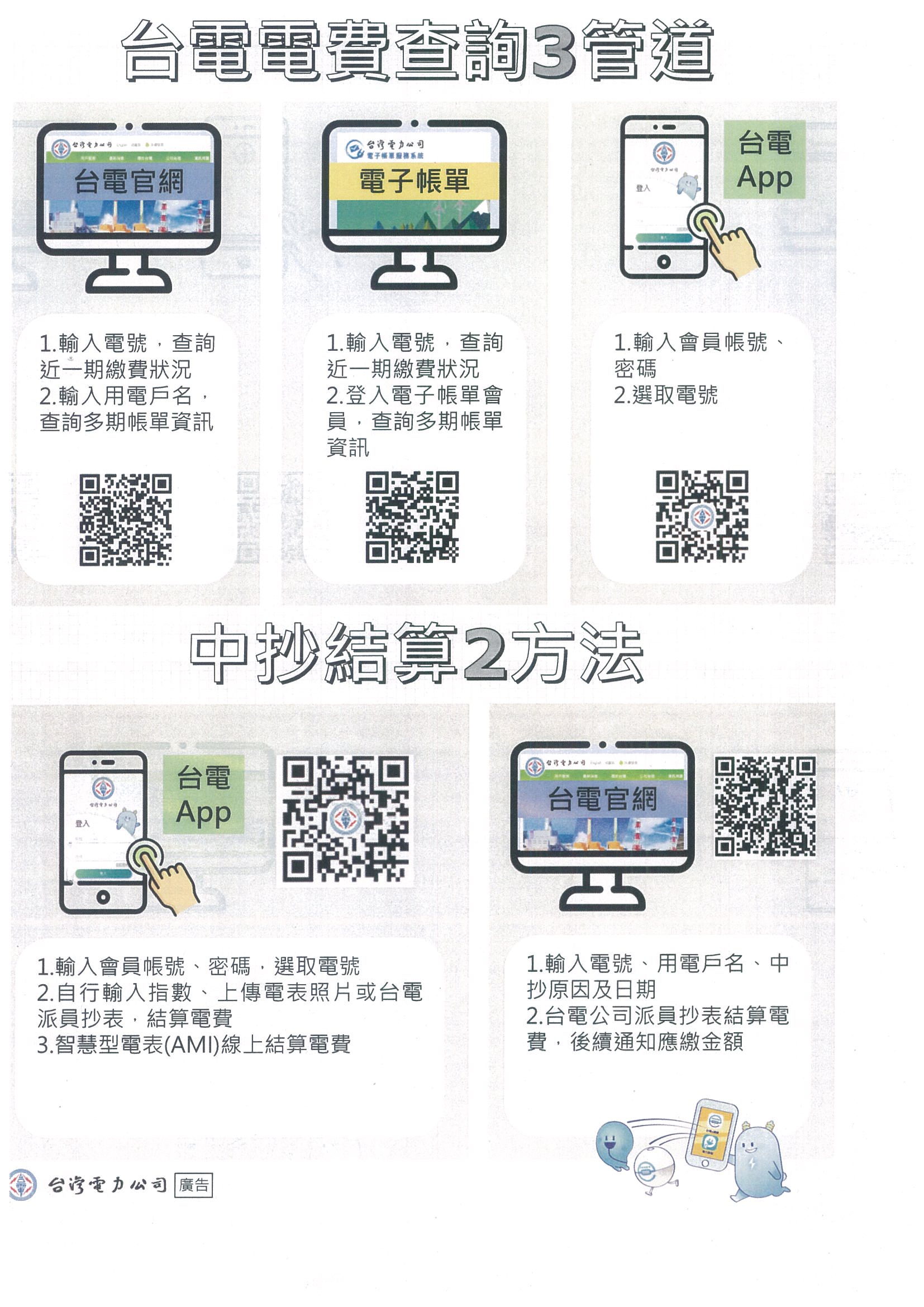 